ОСНОВНА ШКОЛА“ВУК КАРАЏИЋ“ БАЧ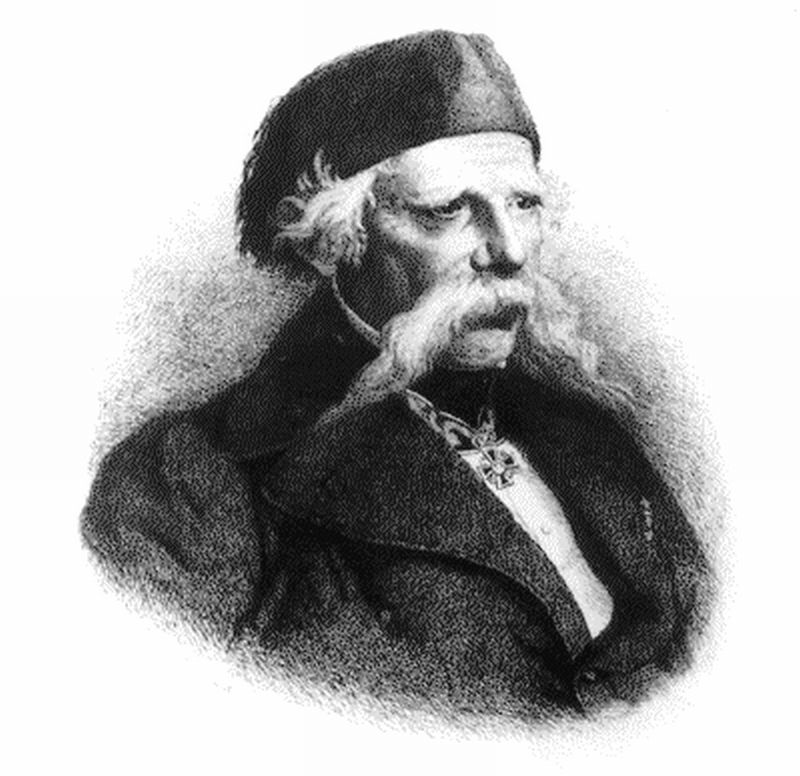 АКЦИОНИ ПЛАН ШКОЛСКОГ РАЗВОЈНОГ ПЛАНА ЗА ШКОЛСКУ 2017/2018. ГОДИНУ15.СЕПТЕМБАР 2017.Област:  РЕСУРСИОбласт:  РЕСУРСИОбласт:  РЕСУРСИОбласт:  РЕСУРСИПРОЈЕКТНА АКТИВНОСТАКТИВНОСТНОСИОЦИВРЕМЕ РЕАЛИЗАЦИЈЕЗадатакПобољшати опремљеност школског простораНабавка новог намештаја и  резервних делова за замену дотрајалог (учионице, музички кабинет и спортска сала)Управа школеУ току трајања школског развојног планаЗадатакПобољшати опремљеност школског простораНабавка опреме која ће обезбедити wi-fi  приступ интернету у целој школској зградиУправа школе и наставник информатикеТоком школске 2017/2018. годинеЗадатакПобољшати опремљеност школског простораНабавка белих табли и видео пројектора за  све учионице Управа школе и наставник информатикеТоком школске 2017/2018. годинеЗадатакПобољшати опремљеност школског простораПовећање броја видео камера на постојећем видео надзоруУправа школе и локална заједницаТоком школске 2017/2018. годинеЗадатакНабавити нова наставна средства за реализацију квалитетније и модерније наставеНабавка лаптопова за наставно особљеУправа школе и наставник информатикеТоком школске 2017/2018. годинеЗадатакНабавити нова наставна средства за реализацију квалитетније и модерније наставеНабавка таблета за ученике (најмање 30)Управа школе,  наставник информатике и библиотекарУ току трајања Школског развојног планаЗадатакНабавити нова наставна средства за реализацију квалитетније и модерније наставеНабавка спортске опремеУправа школе, наставници физичког васпитања, учитељиТоком школске 2017/2018. годинеЗадатакНабавити нова наставна средства за реализацију квалитетније и модерније наставеНабавка интерактивних таблиУправа школе,  наставник информатикеУ току трајања Школског развојног планаЕВАЛУАЦИЈА области -  РЕСУРСИЕВАЛУАЦИЈА области -  РЕСУРСИЕВАЛУАЦИЈА области -  РЕСУРСИЕВАЛУАЦИЈА области -  РЕСУРСИЕВАЛУАЦИЈА области -  РЕСУРСИПРОЈЕКТНА АКТИВНОСТКРИТЕРИЈУМ УСПЕХА ИНСТРУМЕНТИ ЕВАЛУАЦИЈЕ НОСИОЦИВРЕМЕ РЕАЛИЗАЦИЈЕЗадатакПобољшати опремљеност школског простораНа око 150 комада ђачких столица су замењени дрвени наслони и седишта.Набављен је ормар за лопте у сали и направљене су практикабле за хор у кабинету музичке културе.Увид у рачуне за набавку резервих делова за столице, пописне листеУправа школе, помоћно техничко особље-мајсторОрмар за лопте и практикабле у првом полугодишту, а ђачке столице на крају школске године.ЗадатакПобољшати опремљеност школског простораУграђена је  опрема и  обезбен  wi-fi  приступ интернету у целој школској зградиИнвентар листе, интернет конекцијаУправа школе, спољни сараднициТоком школске 2017/2018. годинеЗадатакПобољшати опремљеност школског простораПостављене  беле табле и видео пројектори у  све учионицамаИнвентар листе, увидом у бројно стање опремеУправа школе, инвеститор, добављачи и помоћно-техничко особљеОктобар-новембар 2017. годинеЗадатакПобољшати опремљеност школског простораБрој видео камера у видео надзору је повећан са броја 16, одређеним бројем, око 3-6 комадаИнвентарне листеУправа школе и локална самоуправаТоком школске 2017/2018. годинеЗадатакНабавити нова наставна средства за реализацију квалитетније и модерније наставе32 наставника и 5 особа из управе добило је на реверс набављене лаптопИнвентарне листе, реверсиУправа школе, инвеститор, добављачиОктобар-новембар 2017. годинеЗадатакНабавити нова наставна средства за реализацију квалитетније и модерније наставеУ школској библиотеци налази се 30 таблета за ученике, које могу по потреби наставе да задужеИнвентарне листе, библиотечка евиденцијаУправа школе,  библиотекарУ току трајања Школског развојног плана, а до краја прве године барем 10 комада.ЗадатакНабавити нова наставна средства за реализацију квалитетније и модерније наставеСпортска фискултурна сала је богатија за набављену најнеопходнију  спортску опремуЛиста наставних средстава у фискултурној сали и инвентар листеУправа школе, наставници физичког васпитања, учитељиТоком школске 2017/2018. годинеЗадатакНабавити нова наставна средства за реализацију квалитетније и модерније наставеНабављене две   интерактивне таблеИнвентар листе, евиденција наставних средставаУправа школеТоком школске 2017/2018. годинеОбласт: ЕТОСОбласт: ЕТОСОбласт: ЕТОСОбласт: ЕТОСПРОЈЕКТНА АКТИВНОСТАКТИВНОСТНОСИОЦИВРЕМЕ РЕАЛИЗАЦИЈЕЗадатакРазвијање и неговање различитих облика активног учешћа родитеља у животу школеВећа партиципација родитеља у рад тимова школеКоординатори тимова и одељењске старешинеТоком годинеЗадатакРазвијање и неговање различитих облика активног учешћа родитеља у животу школеСпортски дан – заједничка активност родитеља и  ученикаОдељењске старешине и наставници физичког васпитањаНедеља школског спорта ЗадатакРазвијање и неговање различитих облика активног учешћа родитеља у животу школеУвођење и промовисање „Сандучета поверења за родитеље“ у Кутку за родитељеОдељењске старешинеТоком годинеЗадатакРазвијање и неговање различитих облика активног учешћа родитеља у животу школеУвођење и промовисање е-мејла педагога за комуникацију са родитељима: „У поверењу са педагогом“Педагог школе и одељењске старешинеТоком годинеЗадатакРазвијање и неговање различитих облика активног учешћа родитеља у животу школеУчешће родитеља на часовима и у активностима  као промотери сопственог занимања или хобијаОдељењске старешине, предметни наставницитоком годинеЗадатакРазвијање и неговање различитих облика активног учешћа родитеља у животу школеОрганизовање Сајма  половних уџбеникаНаставничко веће, Ђачки парламентјунЗадатак Остваривање редовног информисања родитеља о активностима и делатностима школеПилот пројекат „есДневник“Чланови Наставничког већаТоком годинеЗадатак Остваривање редовног информисања родитеља о активностима и делатностима школеИстицање свих догађања из школског живота путем школског сајта и фејсбук профилаЧланови тима за школски маркетинг, ученици чланови новинарске секцијеТоком годинеЗадатак Остваривање редовног информисања родитеља о активностима и делатностима школеУређивање огласне табле за родитељеПедагог школе , директор и чланови Тима за педагошко естетско уређење простораТоком годинеЗадатак Остваривање редовног информисања родитеља о активностима и делатностима школеПокретање иницијативе за изложбени простор школе у центру Бача, а у циљу промовисања активности  и промовисању успеха ученика и наставника у школиДиректор, чланови тима за педагошко естетско уређење простораСептембар и током године2.3. Организовање заједничких активности наставника и ученика чији је циљ јачање осећања припадности школиОрганизовање заједничког излета-шетње свих наставника и ученика школеАприл-мајНаставничко веће2.3. Организовање заједничких активности наставника и ученика чији је циљ јачање осећања припадности школиОрганизовање заједничке забаве   наставника и ученикамајНаставничко веће2.3. Организовање заједничких активности наставника и ученика чији је циљ јачање осећања припадности школиОрганизовање заједничке хуманитарне активности наставника и ученика „Чепом до осмеха“Током годинеОдељењске старешине и координатор еколошке секције2.3. Организовање заједничких активности наставника и ученика чији је циљ јачање осећања припадности школиКонкурс за одељењске заједнице:  „Бирамо  школску униформу и школски спортски дрес по нашој мери“Друго полугодиште школске 2017/2018. годинеОдељењске старешине, Ученички парламент и Вршњачки тимЗадатакЈавно истицање и промовисање резултата ученика и наставникаИстицање кроз похваљивање  на свечаним приредбама: Дан школе, Светосавска приредба и завршна приредба четвртих и осмих разредаЧланови наставничког већа, педагог и директор школеТоком годинеЗадатакЈавно истицање и промовисање резултата ученика и наставникаЈавно похваљивање путем Књиге обавештења која се чита у свим одељењима школеПедагог и директор школеТоком годинеЗадатакЈавно истицање и промовисање резултата ученика и наставникаЈавно похваљивање постигнутих резултата на сајту и фб профилу школеКоординатор тима за школски маркетинг, директор школеТоком годинеЗадатакЈавно истицање и промовисање резултата ученика и наставникаИзрада паноа најуспешнијих  ученика  и њихових  ментораПедагог и директор школеЈун Задатак Унапредити интерни систем награђивања ученика и наставника за постигнуте резултатеУченици и наставници који су постигли најзапаженије резултате награђују се бесплатним путовањем на Сајам књигаПедагошки колегијумКрај октобарЗадатак Унапредити интерни систем награђивања ученика и наставника за постигнуте резултатеУченици и наставници који су постигли успех на републичким такмичењима  награђују се пригодним поклонимаПедагошки колегијумКрај школске годинеЗадатак Унапредити интерни систем награђивања ученика и наставника за постигнуте резултатеНаграђивање пригодним „Светосавским пригодним пакетићем школског прибора“ ученика из сваког одељења,  који су својим понашањем пример другима Одељењска већајануарЗадатакОрганизовање превентивних активности у школи које доприносе подизању нивоа  безбедностиШкола редовно пружа информативна и едукативна сазнања ученицима, наставницима и родитељима о насиљуОдељењске старешине, Тим за заштиту од насиља, злостављања и занемаривања, педагог, секретар, директор школеУ току реализације ШРПЗадатакОрганизовање превентивних активности у школи које доприносе подизању нивоа  безбедностиРазвијени су конкретни поступци и инструменти интервенције на насиље са јасном поделом одговорностиТим за заштиту од насиља, злостављања и занемаривања, педагог, секретар, директор школеУ току реализације ШРПЗадатакОрганизовање превентивних активности у школи које доприносе подизању нивоа  безбедностиРеализација радионица Вршњачког тима кроз „Форум театар“Вршњачки тим, наставници који су прошли обуку за реализацију „Форум театра“, педагог и директор школеУ току реализације ШРПЗадатакОрганизовање превентивних активности у школи које доприносе подизању нивоа  безбедностиШкола реализује активности и пројекте у вези са превенцијом насиља у сарадњи  са другим школама и институцијама  у земљи и иностранствуДиректор школе, педагог, Тим за заштиту од насиља, злостављања и занемаривања, Вршњачки тим и Ученички парламентУ току реализације ШРПЗадатакОрганизовање превентивних активности у школи које доприносе подизању нивоа  безбедностиШкола организује стручно усавршавање наставника на тему позитивног васпитног деловања Тим за стручно усавршавање, педагог, директорУ првој години реализације ШРПЕВАЛУАЦИЈА области -  ЕТОСЕВАЛУАЦИЈА области -  ЕТОСЕВАЛУАЦИЈА области -  ЕТОСЕВАЛУАЦИЈА области -  ЕТОСЕВАЛУАЦИЈА области -  ЕТОСПРОЈЕКТНА АКТИВНОСТКРИТЕРИЈУМ УСПЕХА ИНСТРУМЕНТИ ЕВАЛУАЦИЈЕ НОСИОЦИВРЕМЕ РЕАЛИЗАЦИЈЕЗадатакРазвијање и неговање различитих облика активног учешћа родитеља у животу школеПовећана партиципација родитеља у раду тимова школе, бар пет родитеља који активно учествују у раду тимоваЗаписници и евиденцијаКоординатори тимова и одељењске старешинеТоком годинеЗадатакРазвијање и неговање различитих облика активног учешћа родитеља у животу школеРеализован „Спортски дан“ – заједничка активност родитеља и  ученикаФотографије, записници и евиденцијаОдељењске старешине,  наставници физичког васпитања, ученици и родитељиПролећна недеља школског спорта, април-мај 2018. годинеЗадатакРазвијање и неговање различитих облика активног учешћа родитеља у животу школеРодитељи користе  „Сандуче  поверења за родитеље“ у Кутку за родитеље у комуникацији са управом школеЕвиденција и извештајиОдељењске старешине, педагогПолугодишњеЗадатакРазвијање и неговање различитих облика активног учешћа родитеља у животу школеРодитељи користе  е-мејл  за комуникацију са педагогом школеupoverenjusapedagogom.osbac@gmail.comБрој пристиглих мејлова, евиденцијаПедагог школеТоком године 2017/2018. годинеЗадатакРазвијање и неговање различитих облика активног учешћа родитеља у животу школеРодитељи учествују  на часовима и у активностима  као промотери сопственог занимања или хобија, бар пет родитељаЕвиденција у есДневникуОдељењске старешине, предметни наставнициПолугодишњеЗадатакРазвијање и неговање различитих облика активног учешћа родитеља у животу школеОдржан „Сајам  половних уџбеника“Фотографије , евиденцијаНаставничко веће, Ђачки парламентјун 2018.2.2.1. Организовање заједничких активности наставника и ученика чији је циљ јачање осећања припадности школи80% наставника и ученика учествовали су организованој  заједничкој шетњи-излетуФотографије, евиденција Наставничко веће, Ђачки парламентмај 2018. године2.2.1. Организовање заједничких активности наставника и ученика чији је циљ јачање осећања припадности школи70% Ученика и наставника учествовали у организованој заједничкој забави Фотографије и евиденцијаНаставничко веће, Ђачки парламентмарт 2018. године 2.2.1. Организовање заједничких активности наставника и ученика чији је циљ јачање осећања припадности школиСви  наставници и ученици учествују у заједничкој акцији  „Чепом до осмеха“Фотографије и евиденцијаОдељењске старешине, Ђачки парламент  и координатор еколошке секције и Тима за здравствену и социјалну заштитуТоком школске 2017/2018. године2.2.1. Организовање заједничких активности наставника и ученика чији је циљ јачање осећања припадности школиКонкурс за одељењске заједнице:  „Бирамо  школску униформу и школски спортски дрес по нашој мери“Фотографије, цртежи ученика, евиденцијаОдељењске старешине, Ђачки парламент и Вршњачки тимФебруар 2018. годинеЗадатак Остваривање редовног информисања родитеља о активностима и делатностима школеШкола је активан члан пилот пројекта МПНТР,  „есДневник“, који служи као основа за бољу информисаност родитеља (с обзиром да ће имати приступну шифру родитељи и ученици)Школа води документацију и евиденцију у есДневнику, а родитељи имају могућност информисања на тај начинЧланови Наставничког већа, одељењске старешинеполугодишњеЗадатак Остваривање редовног информисања родитеља о активностима и делатностима школеСве активности школе и догађања из школског живота објављене су путем школског сајта и фејсбук профила школеОбјаве на сајту и фејсбук профилу школеЧланови тима за школски маркетинг, ученици чланови новинарске секцијеПолугодишња, односно годишњаЗадатак Остваривање редовног информисања родитеља о активностима и делатностима школеОгласна табла за родитеље је ажурирана са актуелним  подацимаОгласна табла за родитељеПедагог школе , директор и чланови Тима за естетско педагошко уређење простораСептембар-јун Задатак Остваривање редовног информисања родитеља о активностима и делатностима школеОформљен изложбени простор школе у центру Бача, а у циљу промовисања активности  и промовисању успеха ученика и наставника у школиУређен изложбени  простор Директор, чланови тима за педагошко естетско уређење простораСептембар -јунЗадатакЈавно истицање и промовисање резултата ученика и наставникаНа свечаним приредбама: Дан школе, Светосавска приредба и завршна приредба четвртих и осмих разреда, истакнути и похваљени резултати ученика и наставникаФотографије и евиденцијаЧланови наставничког већа, педагог и директор школеНовембар 2017., јануар 2018., јун 2018.ЗадатакЈавно истицање и промовисање резултата ученика и наставникаОбавештења о похвалама ученика и наставника у којима се истичу њихови резултати  у Књизи  обавештења,  која се чита у свим одељењима школеПостојање обавештења у Књизи обавештењаПедагог и директор школеНа крају школске 2017/2018. годинеЗадатакЈавно истицање и промовисање резултата ученика и наставникаПостојање објава на  сајту и фб профилу школе, које промовишу успех и резултате наставника и ученикаОбјаве Координатор тима за школски маркетинг, директор школеНа крају школске 2017/2018. годинеЗадатакЈавно истицање и промовисање резултата ученика и наставникаИзрађен   и истакнут пано најуспешнијих  ученика  и њихових  ментораПано успехаПедагог и директор школеЈун 2018. године Задатак Унапредити интерни систем награђивања ученика и наставника за постигнуте резултатеУченици и наставници који су постигли најзапаженије резултате награђени су  бесплатним путовањем на Сајам књига у БеоградСписак путника и награђених  Педагошки колегијумКрај октобра 2017.Задатак Унапредити интерни систем награђивања ученика и наставника за постигнуте резултатеУченици и наставници који су постигли успех на републичким такмичењима  награђени су  пригодним поклонимаСписак награђених Педагошки колегијумКрај школске 2017/2018. годинеЗадатак Унапредити интерни систем награђивања ученика и наставника за постигнуте резултатеНаграђен  и јавно похваљен пригодним пакетићем школског прибора,  по један  ученик  из сваког одељења,  који је  својим понашањем пример другима Списак награђених, уређен пано у холу школе, записнициОдељењска већаЈануар – фебруар 2018. године2.6.1. ЗадатакОрганизовање превентивних активности у школи које доприносе подизању нивоа  безбедностиОдржана су два предавања, две презентације , једна трибине, на којима су дата  информативна и едукативна сазнања ученицима, наставницима и родитељима о насиљуЕвиденција, фотографије и записнициОдељењске старешине, Тим за заштиту од насиља, злостављања и занемаривања, педагог, секретар, директор школеТоком школске 2017/2018. године2.6.1. ЗадатакОрганизовање превентивних активности у школи које доприносе подизању нивоа  безбедностиПостоје и примењују се постојећи инструменти интервенције на насиље са јасном поделом одговорностиЕвиденција и записнициТим за заштиту од насиља, злостављања и занемаривања, педагог, секретар, директор школеполугодишње2.6.1. ЗадатакОрганизовање превентивних активности у школи које доприносе подизању нивоа  безбедностиРеализоване су две погодне   радионице Вршњачког тима кроз „Форум театар“Евиденција, записнициВршњачки тим, наставници који су прошли обуку за реализацију „Форум театра“, педагог и директор школеполугодишње2.6.1. ЗадатакОрганизовање превентивних активности у школи које доприносе подизању нивоа  безбедностиШкола је укључена и реализовала је  активности и пројекте у вези са превенцијом насиља у сарадњи  са другим школама и институцијама  у земљи и иностранству, у бар један пројекат  Фотографије, евиденције и записнициДиректор школе, педагог, Тим за заштиту од насиља, злостављања и занемаривања, Вршњачки тим и Ученички парламентТоком школске 2017/2018. године2.6.1. ЗадатакОрганизовање превентивних активности у школи које доприносе подизању нивоа  безбедностиОрганизовано је   стручно усавршавање наставника на тему позитивног васпитног деловања Фотографије, евиденција и записнициТим за стручно усавршавање, педагог, директорПрво полугодиште школске 2017/2018. годинеОбласт: НАСТАВА И УЧЕЊЕОбласт: НАСТАВА И УЧЕЊЕОбласт: НАСТАВА И УЧЕЊЕОбласт: НАСТАВА И УЧЕЊЕПРОЈЕКТНА АКТИВНОСТАКТИВНОСТНОСИОЦИВРЕМЕ РЕАЛИЗАЦИЈЕ3.1. ЗадатакПрилагођавање захтева,  метода , техника,  наставних средстава и материјала могућностима ученикаПрепознавање могућности ученика у одељењунаставници и учитељиТоком школске године 3.1. ЗадатакПрилагођавање захтева,  метода , техника,  наставних средстава и материјала могућностима ученикаПланирање рада наставника у односу на могућности ученика наставници и учитељиТоком школске године3.1. ЗадатакПрилагођавање захтева,  метода , техника,  наставних средстава и материјала могућностима ученикаПримењивање различитих метода и техника рада на часу које су у складу са различитим могућностима ученикаНаставници и учитељиТоком године3.1. ЗадатакПрилагођавање захтева,  метода , техника,  наставних средстава и материјала могућностима ученикаНаставник примењује различита наставна средства  и наставне материјале која код ученика развијају њихове потенцијалеНаставници и учитељиТоком године3.2. ЗадатакПодстицање наставника за примену вредновања разноврснијих активности ученикаУпознавање и примена Правилника о оцењивању у делу шта се све вреднује приликом оцењивања ученикаСекретар и педагогНа почетку сваке школске године током трајања ШРП3.2. ЗадатакПодстицање наставника за примену вредновања разноврснијих активности ученикаСтручно усавршавање наставника хоризонталном едукацијом са акцентом на поступке вредновања ученичког рада и постигнућаКоординатор тима за стручно усавршавање, педагог и директорТоком реализације ШРП3.2. ЗадатакПодстицање наставника за примену вредновања разноврснијих активности ученикаСтручно усавршавање наставника путем семинара о различитим поступцима вредновања напредовања ученикаКоординатор Тима за стручно усавршавање, педагог и директорУ првој години трајања ШРПЗадатакДавање потпуније и разумљивије повратне информације ученицима   о њиховим постигнућима и  коришћење  тих резултата у даљем радуКоришћење резултата иницијалног тестирања у даљем планирању рада наставника и ученикаНаставници и педагогНа почетку сваке школске године током трајања ШРПЗадатакДавање потпуније и разумљивије повратне информације ученицима   о њиховим постигнућима и  коришћење  тих резултата у даљем радуУпућивање наставника да оцењују у односу на исходе и стандарде постигнућа и давање такве информације ученику Стручна већа, педагог и директор школеТоком сваке школске годинеЗадатакДавање потпуније и разумљивије повратне информације ученицима   о њиховим постигнућима и  коришћење  тих резултата у даљем радуОбучавање  ученика како да процењују сопствени напредак у учењуНаставници и одељењске старешине Током сваке школске годинеЕВАЛУАЦИЈА  области - НАСТАВА И УЧЕЊЕЕВАЛУАЦИЈА  области - НАСТАВА И УЧЕЊЕЕВАЛУАЦИЈА  области - НАСТАВА И УЧЕЊЕЕВАЛУАЦИЈА  области - НАСТАВА И УЧЕЊЕЕВАЛУАЦИЈА  области - НАСТАВА И УЧЕЊЕПРОЈЕКТНА АКТИВНОСТКРИТЕРИЈУМ УСПЕХА ИНСТРУМЕНТИ ЕВАЛУАЦИЈЕ НОСИОЦИВРЕМЕ РЕАЛИЗАЦИЈЕ3.1. ЗадатакПрилагођавање захтева,  метода , техника,  наставних средстава и материјала могућностима ученика80% наставника препознаје  могућности ученика у одељењуПедагошка евиденцијанаставници и учитељиСептембар 2017., новембар 2017., фебруар 2018., јун 2018.3.1. ЗадатакПрилагођавање захтева,  метода , техника,  наставних средстава и материјала могућностима ученика75% наставника планира свој рад  у односу на могућности ученика Планови и програминаставници и учитељиМесечно током школске 2017/2018. године3.1. ЗадатакПрилагођавање захтева,  метода , техника,  наставних средстава и материјала могућностима ученика75% наставника  примењује  различите методе и технике рада на часу које су у складу са различитим могућностима ученикаДневне припреме наставника, евалуационе листе педагошко инструктивног надзораНаставници и учитељи, педагог и директор школеНа крају школске 2017/2018. године3.1. ЗадатакПрилагођавање захтева,  метода , техника,  наставних средстава и материјала могућностима ученика75% наставника примењује различита наставна средства  и наставне материјале која код ученика развијају њихове потенцијалеДневне припреме наставника, евалуационе листе педагошко инструктивног надзораНаставници и учитељи, педагог и директор школеНа крају школске 2017/2018. године3.2. ЗадатакПодстицање наставника за примену вредновања разноврснијих активности ученикаНаставници познају и примењују  Правилник о оцењивању  и шта се све вреднује приликом оцењивања ученикаУвид у продукте часа, увид у предагошку евиденцију, дневне припреме и листе педагошко инструктивног надзораНаставници и учитељи, педагог и директор школеТоком школске 2017/2018. године3.2. ЗадатакПодстицање наставника за примену вредновања разноврснијих активности ученика50% наставника су  путем хоризонталне едукације побољшали своје  вештине за вредновање ученичког рада и постигнућаевиденцијаКоординатор тима за стручно усавршавање, педагог и директорТоком школске 2017/2018. године3.2. ЗадатакПодстицање наставника за примену вредновања разноврснијих активности ученикаНаставници су стекли обимнија знања о различитим поступцима вредновања напредовања ученика, путем семинара.Дневне припреме наставника и евалуационе листеКоординатор Тима за стручно усавршавање, педагог и директорУ првој години трајања ШРПЗадатакДавање потпуније и разумљивије повратне информације ученицима   о њиховим постигнућима и  коришћење  тих резултата у даљем раду50% ученика  и 80% наставни користе резултате иницијалног тестирања у планирању свог даљег рада.Месечни оперативни планови наставника, анализа постигнућа ученика и савет за даљи рад у есДневникуНаставници и  педагогСептембар 2017. годинеЗадатакДавање потпуније и разумљивије повратне информације ученицима   о њиховим постигнућима и  коришћење  тих резултата у даљем раду80% наставника  оцењује  у односу на исходе и стандарде постигнућа и даје  такве информације ученику Евиденција у есДневникуСтручна већа, педагог и директор школеполугодишњеЗадатакДавање потпуније и разумљивије повратне информације ученицима   о њиховим постигнућима и  коришћење  тих резултата у даљем раду60% ученика обучено како да процењује сопствени напредак у учењуАнкета за ученикеНаставници,  одељењске старешине  и педагогЈун 2018. године